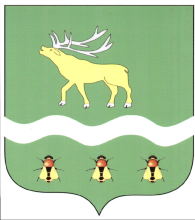 АДМИНИСТРАЦИЯЯКОВЛЕВСКОГО МУНИЦИПАЛЬНОГО РАЙОНА ПРИМОРСКОГО КРАЯ ПОСТАНОВЛЕНИЕ Об утверждении программы профилактики нарушений обязательных требований в сфере муниципального земельного контроля на 2019 год В соответствии со статьей 8.2 Федерального закона от 26 декабря 2008 года № 294-ФЗ "О защите прав юридических лиц и индивидуальных предпринимателей при осуществлении государственного контроля (надзора) и муниципального контроля",  Администрация Яковлевского муниципального районаПОСТАНОВЛЯЕТ:1. Утвердить программу профилактики нарушений обязательных требований на 2019 год в сфере муниципального земельного контроля  (прилагается).2. Руководителю аппарата Администрации Яковлевского муниципального района  обеспечить размещение на официальном сайте Администрации Яковлевского муниципального района настоящего постановления.3. Контроль за исполнением настоящего постановления возложить на первого заместителя главы Администрации Яковлевского муниципального района.УТВЕРЖДЕНА
Постановлением Администрации
Яковлевского  муниципального района
от 14.01.2019 г. № 17Программа
профилактики нарушений обязательных требований в сфере муниципального земельного контроля в 2019 годуОбщие положения        Настоящая Программа профилактики (далее – Программа), разработана в целях предупреждения нарушений обязательных требований, установленных нормативными правовыми актами, соблюдения которых оценивается администрацией Пограничного района Приморского края при проведении мероприятий по муниципальному земельному контролю. 
Срок реализации программы: 2019 год.
         Цели программы:
- повышение прозрачности мероприятий муниципального земельного контроля, осуществляемого Администрацией Яковлевского муниципального района;
- предупреждение нарушения подконтрольными субъектами установленных норм и правил в сфере регулирования земельных отношений, включая устранение причин, факторов и условий, способствующих возможному нарушению обязательных требований, установленных нормативными правовыми актами в сфере земельных отношений;
- снижение административной нагрузки на подконтрольные субъекты;
- разъяснение подконтрольным субъектам обязательных требований, установленных нормативными правовыми актами в сфере земельных отношений.
          Проведение профилактических мероприятий позволит решить следующие задачи:
- формирование единого понимания обязательных требований, установленных нормативными правовыми актами в сфере земельных отношений, у всех участников муниципального земельного контроля;
- выявление причин, факторов и условий, способствующих нарушению обязательных требований, установленных нормативными правовыми актами в сфере земельных отношений, определение способов устранения или снижения рисков их возникновения.
           Поскольку Программа направлена на предупреждение нарушения подконтрольными субъектами требований, установленных нормативными правовыми актами в сфере земельных отношений, целевым показателем ее качества и результативности следует определить охват профилактическими мероприятиями подконтрольных субъектов.
Организация и проведение профилактических мероприятий, направленных на предупреждение нарушения обязательных требований, установленных нормативными правовыми актами в сфере земельных отношений, осуществляется ответственными исполнителями на основании прилагаемого к настоящей Программе плана – графика мероприятий.План – график профилактических мероприятий, направленных на предупреждение нарушений обязательных требований установленных нормативными правовыми актами в сфере земельных отношений, на 2019 годот14.01.2019 г.с. Яковлевка №17Глава района - глава Администрации Яковлевского муниципального района                                              Н.В. Вязовик№ п/пНаименование мероприятий по профилактике нарушений обязательных требованийСрок исполненияОтветственный1Поддержание в актуальном состоянии перечня нормативных правовых актов или отдельных их частей, содержащих обязательные требования, оценка соблюдения которых является предметом муниципального земельного контроля на официальном сайте Администрации Яковлевского муниципального района в сети «Интернет». В течение годаДолжностное лицо, уполномоченное на организацию и осуществление муниципального земельного контроля2Осуществление информирования юридических лиц, индивидуальных предпринимателей по вопросам соблюдения обязательных требований, в том числе посредством разработки и опубликования руководств по соблюдению обязательных требований, проведения семинаров и конференций, разъяснительной работы в средствах массовой информации и иными способами.В течение годаДолжностное лицо, уполномоченное на организацию и осуществление муниципального земельного контроля3В случае изменения обязательных требований – подготовка и распространение комментариев о содержании новых нормативных правовых актов, устанавливающих обязательные требования, внесенных изменениях в действующие акты, сроках и порядке вступления их в действие, а также рекомендаций о проведении необходимых организационных, технических мероприятий, направленных на внедрение и обеспечение соблюдения обязательных требований.В течение годаДолжностное лицо, уполномоченное на организацию и осуществление муниципального земельного контроля4Обеспечение регулярного (не реже одного раза в год) обобщения практики осуществления муниципального земельного контроля и размещение на официальном сайте Администрации Яковлевского муниципального района в сети «Интернет» соответствующих обобщений, в том числе с указанием наиболее часто встречающихся случаев нарушений обязательных требований с рекомендациями в отношении мер, которые должны приниматься юридическими лицами, индивидуальными предпринимателями в целях недопущения таких нарушений IV квартал Должностное лицо, уполномоченное на организацию и осуществление муниципального земельного контроля5Выдача предостережений о недопустимости нарушения обязательных требований в соответствии с частями 5 - 7 статьи 8.2 Федерального закона от 26 декабря 2008 года № 294-ФЗ «О защите прав юридических лиц и индивидуальных предпринимателей при осуществлении муниципального земельного контроля» (если иной порядок не установлен федеральным законом).В течение года (по мере необходимости)Должностное лицо, уполномоченное на организацию и осуществление муниципального земельного контроля